Bank Item NumberG.C.3.8.L1BenchmarkSS.7.C.3.8 Cognitive Complexity LowItemWho is responsible for breaking a tie vote in the Florida Senate?Athe speaker of the House of RepresentativesBthe chief justice of the Supreme CourtCthe lieutenant governorDthe governorBank Item NumberG.C.3.8.L1G.C.3.8.L1BenchmarkSS.7.C.3.8 SS.7.C.3.8 Cognitive Complexity LowLowItemWho is responsible for breaking a tie vote in the Florida Senate?Who is responsible for breaking a tie vote in the Florida Senate?Athe speaker of the House of RepresentativesIncorrect-The Florida Constitution does not allow a member of the House of Representatives to vote on Senate actions.Bthe chief justice of the Supreme CourtIncorrect-The Florida Constitution does not allow the chief justice of the Supreme Court to vote on Senate actions.Cthe lieutenant governorCorrect-The Florida Constitution requires that the lieutenant governor break ties on Senate actions.Dthe governorIncorrect-The Florida Constitution does not allow the governor to vote on Senate actions although the governor may sign into law or veto bills passed by both houses of the state legislature.  Bank Item NumberG.C.3.8.M1BenchmarkSS.7.C.3.8 Cognitive Complexity ModerateItemWhich action formally accuses a government official of “wrongdoing”?AfilibusterBimpeachCoverrideDpardonBank Item NumberG.C.3.8.M1G.C.3.8.M1BenchmarkSS.7.C.3.8 SS.7.C.3.8 Cognitive Complexity ModerateModerateItemWhich action formally accuses a government official of “wrongdoing”?Which action formally accuses a government official of “wrongdoing”?AfilibusterIncorrect-A filibuster is extended debate.  BimpeachCorrect-Impeachment is a formal accusation of wrongdoing that is brought against government officials.  CoverrideIncorrect-An override occurs when a legislature seeks to undo a veto signed by a chief executive with a two-thirds vote in each house of the legislature.  DpardonIncorrect-A pardon occurs when a chief executive officially forgives someone charged with a crime or convicted of a crime.  If a person has been impeached that person may not be pardoned even if the chief executive wants to pardon that person.  Bank Item NumberG.C.3.8.M2BenchmarkSS.7.C.3.8 Cognitive Complexity ModerateItemWhat powers do the Florida governor and U.S. president have in common?Adeliver State of the Union address, four-year term, commander-in-chief, grant pardonsBsix-year term, grant pardons, make treaties, commander-in-chiefCgrant pardons, veto, deliver State of the Union address, six-year termDveto, grant pardons, chief executive, four-year termBank Item NumberG.C.3.8.M2G.C.3.8.M2BenchmarkSS.7.C.3.8 SS.7.C.3.8 Cognitive Complexity ModerateModerateItemWhat powers do the Florida governor and U.S. president have in common?What powers do the Florida governor and U.S. president have in common?Adeliver State of the Union address, four-year term, commander-in-chief, grant pardonsIncorrect-The governor and the president share military power although the U.S. Constitution is specific that the power of commander-in-chief belongs to the president but not the governor.  Bsix-year term, grant pardons, make treaties, commander-in-chiefIncorrect-Both the president and the governor have four-year terms. Members of the U.S. Senate have six-year terms while members of the Florida Senate have four-year terms.  Cgrant pardons, veto, deliver State of the Union address, six-year termIncorrect-Both the president and the governor have six-year terms.  The power to grant pardons, veto and deliver the State of the Union address are held by both the president of the United States and the Florida governor.  Dveto, grant pardons, chief executive, four-year termCorrect-The U.S. president and the Florida governor both share the veto power, the power to grant pardons, a four-year term and the role of chief executive.  Bank Item NumberG.C.3.8.M3BenchmarkSS.7.C.3.8 Cognitive Complexity ModerateItemThe chart below shows the structures of local, state, and national governments.  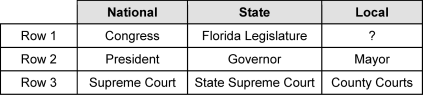 Which choice best completes the last box in Row 1?AChief JusticeBCity CouncilCRepresentative DSenatorBank Item NumberG.C.3.8.M3G.C.3.8.M3BenchmarkSS.7.C.3.8 SS.7.C.3.8 Cognitive Complexity ModerateModerateItemThe chart below shows the structures of local, state, and national governments.  Which choice best completes the last box in Row 1?The chart below shows the structures of local, state, and national governments.  Which choice best completes the last box in Row 1?AChief JusticeIncorrect-Row 1 focuses on the institutions that hold legislative power.  Chief justices are members of the judiciary branch and are not legislators in a federal system.  BCity CouncilCorrect-Row 1 focuses on the institutions that hold legislative power.  City councils hold legislative power at the local government level.  CRepresentative Incorrect-Row 1 focuses on the institutions that hold legislative power.  A representative is an individual legislator who is a member of a legislative institution.  DSenatorIncorrect- Row 1 focuses on the institutions that hold legislative power.  A senator is an individual legislator who is a member of a legislative institution.  Bank Item NumberG.C.3.8.H1BenchmarkSS.7.C.3.8Cognitive ComplexityHighItemThe table below describes presidential vetoes.Source:  U.S. House of RepresentativesBased on the table, how has the legislative process been impacted by presidential vetoes?  AThe presidents’ views are not reflected in public policy.BThe presidents’ views are reflected in public policy. CCongress represents the will of the people.DCongress represents the will of the states.Bank Item NumberG.C.3.8.H1G.C.3.8.H1BenchmarkSS.7.C.3.8SS.7.C.3.8Cognitive ComplexityHighHighItemThe table below describes presidential vetoes.Source:  U.S. House of RepresentativesBased on the table, how has the legislative process been impacted by presidential vetoes?  The table below describes presidential vetoes.Source:  U.S. House of RepresentativesBased on the table, how has the legislative process been impacted by presidential vetoes?  AThe presidents’ views are not reflected in public policy.Incorrect-The low rate of vetoes being overridden shows that if a president does not want a bill passed by both houses of Congress that the chances are high that that bill will not become law.  BThe presidents’ views are reflected in public policy. Correct- The low rate of vetoes being overridden shows that if a president does not want a bill passed by both houses of Congress that the chances are high that that bill will not become law.  The president’s views are then reflected in public policy because bills that the president does not support do not become public policy because most of the time vetoes are not overridden.   CCongress represents the will of the people.Incorrect-Overriding vetoes requires that two-thirds of each house of Congress support overriding vetoes in order for the bill that has been overridden to become law.  A failed override means that two-thirds of each house of Congress was unable to agree that the veto should be overridden.  If Congress was confident that the people wanted the policy that had been vetoed then it is highly likely that at least two-thirds of each house of Congress would support veto override.   DCongress represents the will of the states.Incorrect- Members of Congress are directly elected by the people, and do not represent the will of the states.  The original U.S. Constitution required that U.S. Senators be elected by the state legislatures that those senators represent.  The U.S. Constitution was amended in 1913 so that U.S. Senators are now elected directly by the people.  The original Constitution requires that members of the U.S. House of Representatives be elected directly by the people, a requirement that remains in effect today.  The table does not include information about the will of the states.    